РНа территории лесного хозяйства  Московского района города Чебоксары находится памятник природы "Роща Гузовского", созданная ученым - лесоводом Брониславом Ильичём Гузовским в 1896-1913 годах.Роща, названная в честь выдающегося русского учёного, посвятившего всю свою жизнь её созданию, расположена  вдоль реки Волги. Парк был создан с целью восстановления дубрав. Гузовский внёс значительный вклад в приумножение и сохранение дубрав Чувашского края. С 1896 года на площади более 1150 гектар были созданы особые культуры дуба, представляющие ценность не только для Среднего Поволжья, но и для России. В наши дни сохранившиеся участки дубрав вошли в черту города и стали излюбленными местами отдыха чебоксарцев и гостей столицы.В 2010 году, к 150-летнему юбилею со дня рождения Б.И.Гузовского перед входом в парк был установлен памятный обелиск. В лесном массиве поставлены информационные щиты, заасфальтированы дорожки, оборудованы площадки для игр и скамейки для отдыха. Территория парка облагорожена и поддерживается в чистоте. Рядом с главным входом находятся спортивная и детская игровая площадка. В Роще Гузовского можно увидеть  белок, а также понаблюдать за дятлами, синицами, снегирями и другими птицами.Парк "Роща Гузовского" является важным культурным  объектом города Чебоксары. 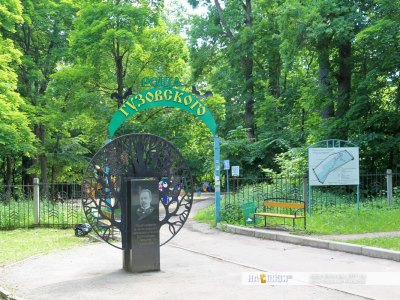 